AbholserviceTelefon: 30102030Täglich von 12.00 bis 20.00 UhrSpecialitaAntipastiAuberginenauflauf „Parmigiana Art“					€ 10,50Gemischter Salat mit Hähnchenbruststreifen			€ 12,50Bufala mit Kirschtomaten						€ 12,50PastaHausgemachte Lasagna 							€ 12,50Safran Risotto mit Garnelen und Kürbis 				€ 17,50Linguine mit Hummer und Kirschtomaten				€ 29,50PesceDoradenfilet mit Kartoffelkruste in Hummersauce		€ 23,50Schwertfisch mit Butter, Kapern und Zitronensauce		€ 23,50CarneHähnchenbrustfilet in grüner Pfeffersauce				€ 17,50Kalbsnieren in Pommerysenfsauce					€ 23,50Kalbsleber gegrillt mit gerösteten Zwiebeln				€ 23,50Kalbsleber in Butter und Salbei						€ 23,50Kalbsschulter geschmort mit Steinpilzen				€ 24,50Rinderschmorbraten in Rotweinsauce				€ 24,50Ossobuco mit Safranrisotto						€ 26,50Kalbskotelette in Butter und Salbei					€ 32,50Antipasti caldi e freddiBruschetta classicoGeröstete Weißbrotscheibe mit Tomaten und Knoblauch	p. St.		€   1,00Bietola rossa e caprinoRote Beete mit Ziegenkäse 							€ 10,50Fagioloni, tonno e cipolle 4Weiße Riesenbohnen mit Thunfisch und Zwiebeln				€ 10,50Verdure grigliateItalienischer Grillgemüse, vegan 						€ 10,50 Caprese 6, 12Mozzarella mit Tomaten und Basilikum 					€ 11,50Mozzarella di Buffala 6, 12Mit Kirschtomaten und Basilikum 						€ 12,50Tartar di salmone DLachstartar mit Avocado und roten Zwiebeln				€ 14,50Prosciutto e melone Parmaschinken mit Honigmelone 						€ 14,50Vitello tonnato C, D, GKalbsfleisch in Scheiben mit Thunfischsauce 				€ 14,50Carpaccio di manzo su rucola e parmigiano G, J, 12Rindercarpaccio auf Rucola mit Parmesan 					€ 14,50Antipasto Piccolo Mondo C, B, D; G, J, N, 12Gemischter Vorspeisenteller:Vitello tonnato, Rindercarpaccio, Lachstartar und Baby Calamari 		€ 16,50Calamaretti alla griglia NBaby Calamari gegrillt auf Rucola 						€ 17,50Minestre SuppenMinestrone HItalienische Gemüsesuppe 							€  6,50Crema di pomodoro GTomatencremesuppe								€  6,50InsalateInsalata di pomodoriniKirschtomatensalat mit roten Zwiebeln und Basilikum 			€   6,50Insalata grandeGroßer gemischter Salatteller 						€   8,50Insalata grande con pecorinoGroßer gemischter Salatteller mit Schafskäse				€ 10,50Insalata tonno e cipolle 4Gem. Salateller mit Thunfisch und roten Zwiebeln				€ 11,50Insalata Piccolo Mondo 7mit Parmaschinken, Parmesan und Walnüssen 				€ 15,50Insalata mista tropicale 2mit Scampi, Avocado und Mango 						€ 17,50PastaSpaghetti aglio olio e peperoncino 1mit Knoblauch, Olivenöl und Chili						€ 11,50Gnocchi di patate alla sorrentina 1Kartoffelgnocchi mit Tomatensauce und Mozzarella			€ 13,50Tagliatelle alla genovese 1mit Basilikum in Pestosauce							€ 13,50Tortelloni con ricotta e spinaci al mascarpone 1-7Tortelloni mit Ricotta und Spinat gefüllt in Mascarponesauce		€ 14,50Orecchiette con salsiccia e pomodorinimit italienischer Fenchelwurst und Kirschtomaten 				€ 14,50Linguine al salmone e zucchini 1-4-7mit Lachs und Zucchini 							€ 15,50Penne Piccolo Mondomit Rinderfiletspitzen und Kirschtomatensauce				€ 16,50Spaghetti alla marinara 1-4-14mit Meeresfrüchte und Tomatensauce					€ 18,50Spaghettini con Scampi e pomodorini 2mit Scampi und Kirschtomaten 						€ 18,50Taglierini al tartufo nero		mit schwarzen Trüffeln 							€ 19,50PizzeFocaccia		mit Kräutern und Olivenöl 							€   6,50Margherita 									€   9,50Vegetariana 1-7Vegetarisch belegt 								€ 12,50Mista 1-7mit Salami, Schinken, Champignons und Peperoni 			€ 13,50Calabrese 1-7mit Blattspinat, scharfer Salami und Gorgonzola 				€ 14,50Tonne e cipolla mit Thunfisch und Zwiebeln 							€ 14,50Piccolo Mondo 1-7mit Parmaschinken, Rucola und Parmesan 					€ 16,50Marinara 1-2-7-14mit Meeresfrüchte 								€ 18,50Scampi e agliomit Garnelen und Knoblauch 						€ 18,50PesceLuccio alla fiorentina 4-7Zanderfilet auf Blattspinat gratiniert 						€ 23,50Salmone alla vellutata di prosecco 4-7Lachsfilet in Proseccosauce mit rosa Pfeffer 				€ 24,50Filetti di pesce alla cardinale 4-7Gem. Edelfischflets in Hummer und Krabbensauce				€ 27,50Scampi alla griglia 2-4Großgarnelen vom Grill 							€ 30,50Scampi al forno 2-4Großgarnelen aus dem Ofen mit Knoblauch und Chili 			€ 32,50Scampi al pepe 2-4-7Großgarnelen in grüner Pfeffersauce 					€ 32,50Coda di rospo alla sarda 4Seeteufel mit Oliven, Kapern und Kirschtomaten 				€ 32,50Filetto di romboSteinbuttfilet im Kräutermantel auf Senfsauce   				€ 33,50SogliolaSeezunge in Butter gebraten 						€ 39,50Alle Fischgerichte werden mit Salat und Salzkartoffeln serviert.CarnePetto di faraona al miele 1Perlhuhnbrust mit Honigmantel 						€ 22,50 Porchetta Spanferkelschulter kross 							€ 23,50Filetto di maiale alla senape 7-10Schweinefiletmedaillons in Dijon-Senfsauce				€ 24,50Scaloppina alla sorrentina 7Schweinefiletmedaillons mit Tomatensauce und Mozzarella gratiniert 	€ 24,50MilaneseKalbsschnitzel paniert							€ 26,50Costolette di agnello alla grigliaLammkotelette vom Grill 							€ 29,50Bocconcini di filetto di manzo Piccolo Mondo 1-7Rinderfiletspitzen mit Champignons, grünem Pfeffer in Sahnesauce 	€ 29,50Filetto di manzo alla grigliaRinderfilet vom Grill 250 g							€ 32,50Filetto di manzo al pepe verde 1-7Rinderfilet in grüner Pfeffersauce 250 g					€ 33,50USA EntrecoteEntrecote vom Grill 300 g	 						€ 36,50Alle Fleischgerichte werden mit Tagesgemüse und Rosmarinkartoffeln serviert.Wir verwenden ausschließlich Fleisch mit Herkunftsnachweis.DolciTiramisu 3-7									€  6,50Crème Caramel 3-7								€  6,50Profiteroles 									€  6,50Cannoli 									€  6,50Panna cotta 7									€  6,50Dessert Piccolo Mondo 3-7Mix nach Art des Hauses							€ 10,50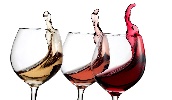 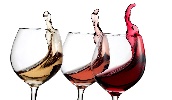 Flasche 0,75lProsecco Hausmarke							€  8,50WeißweinCustoza, trocken, herrlich frisch						€   6,50Lugana, trocken, blumig, fruchtig						€   7,50Insolia Bio, trocken, harmonisch						€   8,50Catarratto Bio, nussig, frisch, niedrige Säure				€   8,50Todi Grechetto, trocken, weich, gut balancierte Frucht und Säure	€   9,50Sauvignon Blanc, frisch, würzig, feine Säure				€   9,50Pinot Grigio, frisch, elegant, kräftig					€   9,50La Ginestra Friulano (Tokai), frisch, elegant, mineralisch	€   9,50						Kiste / 6 Flaschen	€ 45,00RoséweinPierpaolo Pecorari Ros Alba, sehr trocken			€   8,50RotweinFantini Farnese Sangiovese, trocken, vollmundig			€   5,50La Fenice Squinzano, fruchtig, weich					€   8,50Gorgotondo Cabernet Sauvignon, Nero D´Avolaweich, fruchtig, trocken							€   8,50Granbruno Castello di Radda, ausdrucksstark, angenehme Säure	€   8,50Adrano Montepulciano D´Abruzzo harmonisch, vollmundig 	€ 11,50Terranera Riserva del Conte, würzig und kraftvoll		€ 11,50Santo Sofia Ripasso Valpolicella, elegant und kräftig		€ 11,50Chianti Classico Castello di Radda, kraftvoll und saftig	€ 12,50Unsere komplette Weinhandlung steht Ihnen weiterhin zur Verfügung.